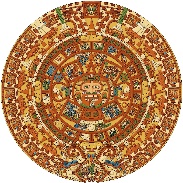 La Academia Dolores Huerta Charter Middle School “A Dual Language Charter Middle School”400 W.Bell St.Las Cruces, NM 88005Phone: 575-526-2984Fax: 575-523-5407 Special Governing Council MeetingThursday, April 25, 2019 at 5:00 PM, LADH Conference Room PortableAdrian Gayton moved to call the to order at 5:07 PM; Robert Palacios secondedRoll Call Vote:Adrian Gaytan: yesElaine Palma: yesRobert Palacios: yesYoli Silva: yesNone opposed, motion passed Roll call and establish quorum GC Members Present: Adrian Gaytan, PresidentYoli Silva, Vice-PresidentElaine Palma, SecretaryRobert Palacios, Treasurer (present via telephone conference)       	      Quorum establishedGC Members Absent:Michael Sena, General MemberGuests: Melissa Miranda, Head Administrator; Sylvy Galvan de Lucero, Instructional Coach/Assistant Principal; Natasha Cuylear, Dumas Law Office  Approval of agenda Adrian Gaytan moved to approve the agenda; Yoli Silva secondedRoll Call Vote:Adrian Gaytan: yesElaine Palma: yesRobert Palacios: yesYoli Silva: yesNone opposed, motion passedOpen forum-public input*No public comments.Public comments and observations regarding education policy and governance issues, as well as the strategic planning are heard at this time. Time limit per presenter may be imposed by ChairACTION ITEMSReview, discussion, and possible approval of changes to the LADH mission statement. LADH’s current vision and mission statements were reviewed and discussed. At this time no changes were proposed. No vote was taken on this item.Review, discussion, and possible approval of LADH Academic Performance Framework Mission Specific Goals.The new performance framework was reviewed. The new mission specific goal requirements were reviewed.GC discussed different components of mission statement. Discussed possible goals and possible tools that could be utilized to measure outcomes. After much discussion the following mission specific goal was identified: Each academic year, at least 80% of La Academia Dolores Huerta Charter Schools’ 8th grade students will complete 20 volunteer hours within the community and will demonstrate increased cultural competence as measured by a cultural competence self-assessment. Sections 1-6 for the above goal on the “Mission Specific Development Guidebook 2019” were completed. Elaine Palma will be emailing out completed version to GC and Administration.No vote was taken on this item as PEC approval is pending. Adjourn to Close Session:To discuss threatened or pending litigation in which the public body is or may become a participant. Specifically, discussion regarding the PEC’s proposed correction action plan [10-15-1(H)(7) NMSA 1978].Robert moved to adjourn to close session at 6:50 pm; Adrian Gaytan secondedRoll Call Vote:Adrian Gaytan: yesElaine Palma: yesRobert Palacios: yesYoli Silva: yesNone opposed, motion passedAdjourn from close session Robert moved to adjourn out of close session at 7:16 pm; Adrian Gaytan secondedRoll Call Vote:Adrian Gaytan: yesElaine Palma: yesRobert Palacios: yesYoli Silva: yesNone opposed, motion passedAdjourn Special GC Meeting Adrian Gaytan moved to adjourn the GC Special Meeting at 7:16 pm; Yoli Silva secondedRoll Call Vote:Adrian Gaytan: yesElaine Palma: yesRobert Palacios: yesYoli Silva: yesNone opposed, motion passed*Any individual attending a board meeting may sign in to participate in the Public Input section of the Agenda, if any. Such persons may speak on any item after the individual is recognized by the President of the Board and introduces himself/herself at the podium. The Governing Council of La Academia Dolores Huerta will not take action on any item presented under Public Input, until an opportunity to do so is afforded. La Academia Dolores Huerta will provide an interpreter for the Hearing Impaired and simultaneous Spanish translation upon request. Requests should be submitted to the chancellor’s office three days prior to the meeting.